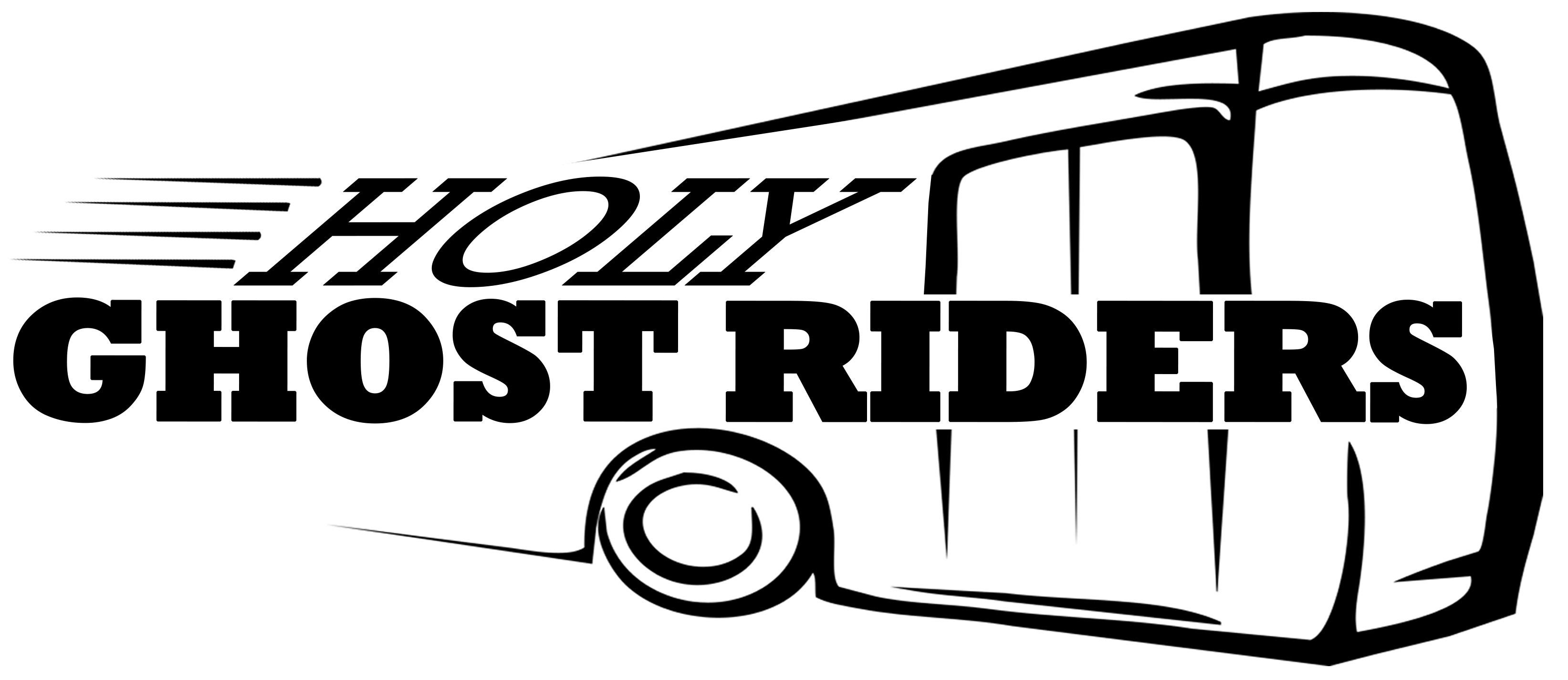 Bus Ministry ApplicationRequirements:A member in good standing with ILCMust look like a Christian and follow church dress guidelines at all timesFaithful to churchFull of the Holy Ghost Faithful to all bus ministry eventsResponsibilities:Daily prayer for your route, assigned streets and team membersArrive promptly each Saturday for the 10:00 am Prayer before heading out to outreach with your respective route.Arrive promptly each Sunday for wake up.Engage the kids in conversations during their bus ride to and from the church.Actively attend to kids as they wait for the 9:55 AM dismissal to classes.Communicate with your leadership and arrange alternate follow up plans when you will knowingly be absent on Saturdays or Sundays.  Your streets depend on you.Clean the bus with your route team on the designated rotation weeks.Attend staff meetings / training sessions Communicate with your Route team and Bus Ministry LeadershipActively Participate in kid/teen services.  This means sitting among the kids/teens and being an active positive influence and support as an altar worker during altar calls.Develop relationships with your bus riders and their parents and consistently follow-up with them to help them establish Inland Lighthouse Church as their home church.Please fill out the following information:Name: ________________________________________	Date: 	___________________________Date of birth:  	____________________	Age: 	___________________________Street address: 	____________________________________________________________City, State, Zip: 	_________________________________	Current phone number (Home):		____________________	(Email): 	___________________________	(Cell):	____________________	Can accept texts (Y/N): _________________Are you available for Saturday AND Sunday mornings (Y/N)?  _________________________________________Do you have a valid driver’s license (Y/N)? ___________	Commercial license (Y/N)? ___________Have you already had an ILC background check done (Y/N)? __________________________________	(if no, you MUST have one done prior to helping)How long have you attended ILC? 	____________Do you have the Holy Ghost (Y/N)? 	____________Have you ever worked with youth or children? 	____________	List where and in what capacity: __________________________________________________________________________________________________________________________________________________________________________________________Are you willing to COMMIT to this position for a minimum of 6 months even if this means the possibility of missing other opportunities (Y/N)? ___________________Because you are likely going to be assigned a role that ONLY you are responsible for, do you understand that you MUST contact your bus captain when you cannot make it to outreaches and bus work (Y/N)?  ____________Will you do your very best to be faithful to all events that pertain to your position in this ministry (Y/N)?  ________Should you attend four consecutive Saturday outreaches and Sunday mornings for the bus ministry you will be issued a logoed t-shirt that for uniformity and so we can be easily recognized by our community.  They should be worn during outreaches and while on the bus. What size shirt do you wear? _________________________________	                (small, medium, etc)While this is an amazing ministry it is NOT for everyone.  This ministry requires a level of commitment that many others do not.  Please read the following paragraphs closely before signing.Please understand that you are making a COMMITMENT when you sign this application.  If you are not ABSOLUTELY SURE that you are going to attend each outreach and fulfill your position every Sunday (texting your bus captain when you cannot) please do NOT sign this application. Bus ministry is a priority. While we understanding that things happen, bus ministry should come FIRST on all Saturday and Sunday mornings.  If there is a conflict with another ministry of ILC should you sign this application your FIRST priority is the bus ministry.  If this is a problem, please do NOT sign this application.I AGREE TO THE ENTIRE CONTENTS OF THIS APPLICATION AND AM AWARE OF AND AGREE TO THE CHANGES THAT HAVE BEEN MADE IN THE WAY THE BUS MINISTRY OPERATES (as stipulated in the meeting on 2/8/2015).Signature: ________________________________________	Date: ____________________